Домашнему насилию нет оправдания!!!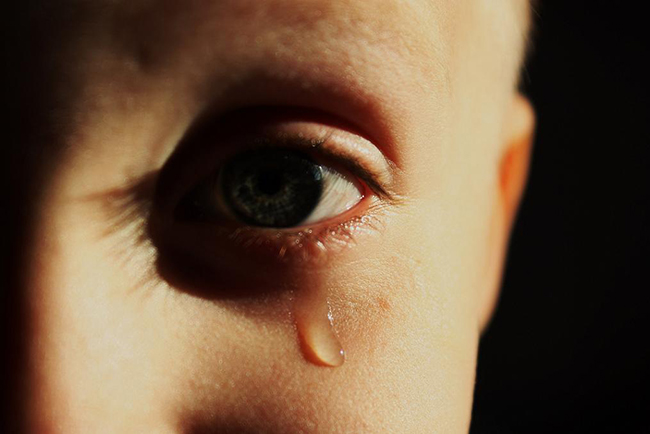 Каждая третья женщина в России страдает от физического насилия со стороны мужа.Около 40 % всех убийств и тяжких преступлений в России происходят в кругу семьи.Ежегодно 50000детей уходят из дома. 2000 детей сводят счеты с жизньюДомашнее насилие – это система поведения одного человека направленная на сохранение власти и контроля над другим человеком.Это повторяющийся цикл:ФизическогоЭмоциональногоПсихологическогоЭкономическогоСексуального оскорбленияДомашнее насилие – это не семейный конфликт. Это – преступление!В соответствии с документами, принятыми ООН и Российской Федерацией, ни один человек не может подвергаться избиениям, угрозам, унижениям и другим воздействиям, приводящим к эмоциональным и физическим травмам.ЕслиВы живете в ситуации домашнего насилияВы устали от скандалов и дракОбратитесь за помощью! Помогите себе! Домашнее насилие реальная угроза Вашей жизни и жизни Ваших детей!!!Если Вам и Вашему близкому нужна помощь и поддержка, Вы можете обратиться:Областной центр социальной помощи семье и детям. Ростов-на-Дону, пер. Островского,105ТЕЛЕФОН   267 – 05 – 04Консультативная социально-правовая и психологическая помощь.Центр диагностики и консультирования.Ростов-на-Дону, пер. Ашхабадский,44/2ТЕЛЕФОН   245-52-23Психологическая помощь детям, подвергшимся насилию и ставшим свидетелем насильственного поведения в семье.Центр планирования семьи и репродукции человекаРостов-на-Дону, ул. Московская, 79ТЕЛЕФОН   262-04-33262-08-56221-58-594Психологическое, индивидуальное и семейное консультирование, группы поддержки. Медицинская помощь женщинам, пострадавшим от сексуального насилия.Региональный ресурсный центр по профилактике насилияТЕЛЕФОН   8-904-340-72-438-918-569-16-39